СОГЛАСОВАНО:                                                                                                                                                                                                                                              УТВЕРЖДАЮ:     Зам. мэра  района   Ю.А.Чемезов ________________А.Д. Султанов_____________                                                                                                                                 Мэр Зиминского  района ______________ Н.В.НикитинаП Л А Нработы администрации Зиминского районного муниципального образования и её структурных подразделений на май 2018 годаКомитет по образованию:07.05.2018-08.05.2018г. – Акция «Чистая память», «Я помню! Я горжусь»», «Георгиевская ленточка». Уроки Памяти. Встречи с ветеранами ВОВ;11.05.2018г. в 10-00ч.– ВПР по обществознанию 6 класс; Заседание консультационного пункта ФГОС ДО (Комитет по образованию);11.05.2018г. в 14-00ч. –  Семинар для работников ППЭ на ГИА обучающихся 9 класса (МОУ Покровская СОШ);14.05.2018г. в 14-00ч. – Семинар для работников ППЭ на ГИА обучающихся 9 класса (МОУ Кимильтейская СОШ);15.05.2018г. – ВПР по истории 6 класс;15.05.2018г. в 13-00ч. – Совещание зам.директора по УР по теме: «Организация и проведение ГИА» (Комитет по образованию);16.05.2018г. в 10-00ч. – Заседание консультационного пункта ФГОС ОВЗ (Комитет по образованию);17.05.2018г. в 09-00ч. – Апробация ЕГЭ по обществознанию (Ухтуйская ППЭ);17.05.2018г. в 14-00ч. – Семинар для работников ППЭ на ГИА обучающихся 11 кл. (МОУ Ухтуйская СОШ);21.05.2018г. – Заседание школы молодого учителя (МОУ Кимильтейская СОШ);22.05.2018г. в 14-00ч. – Заседание руководителей РМО;22.05.2018г. в 15-00ч. – Заседание методического совета (Комитет по образованию);24.05.2018г. в 10-00ч. – Семинар по безопасности дорожного движения в МДОУ Ухтуйский д/с «Тополек»;25.05.2018г. – ОГЭ по иностранному языку;25.05.2018г. – Планерное совещание с руководителями ОО;25.05.2018г.  – Заседание районного детского парламента (Самарская КДЦ; МОУ Самарская СОШ);28.05.2018г. – ЕГЭ по географии, информатике (Ухтуйский ППЭ);29.05.2018г. – ОГЭ, ГВЭ по русскому языку (Ухтуйский ППЭ);30.05.2018г. – ЕГЭ по математике базового уровня (Ухтуйский ППЭ);30.05.2018г. в 10-00ч. – Аналитический семинар «Итоги реализации ОП ДО,НОО и ООО: достижения, перспективы, проблемы»30.05.2018г. – Совещание с зам.директора по УР (МКУК Ухтуйский КДЦ);31.05.2018г. – ОГЭ по обществознанию, биологии, информатике (Ухтуйский ППЭ).Комитет по культуре:С 16.04.2018 – 31.05.2018г. – Организация выставки и проведение тематических экскурсий по выставке Дома ремесел г.Зимы «Деревянная сказка»;25.04.2018 – 05.05.2018г. – Организация и проведение тематических экскурсий в музее «Вспомним годы боевые» для учащихся школ района;  25.04.2018 – 04.05.2018г. – Работа кинозала.  Показ фильмов о ВОВ в музее для детей войны;В течении месяца – Участие в областной библиотечно-информационной акции к международному Дню семьи «Счастливая семья»;В течении месяца – Организ-я и оформлен.творческой выставки народного умельца Якубицкой О.П.«Творенье рук человеч-их»(В рамках музей. недели, приуроч. к Всемир.Дню музеев (18.05.18г.);02.05.2018-08.05.2018г. - Организация и проведение исторических часов по материалам музея для учащихся Кимильтейской школы «Школа в годы войны»;С 03.05.2018-09.05.2018г. – Неделя боевой славы «И снова май, салют, Победа!»;С 03.05.2018-08.05.2018г. – Библиотечный кинозал о 46-й стрелковой дивизии «Вернуть из небытия»;05.05.2018г. – Подготовка и организация тематической экспозиции в  МКУК «КДЦ Кимильтейского МО» «Годы боевые, годы огневые!»;07.05.2018г. – Историко-краеведческий вечер «Сибиряки на фронтах Великой Отечественной войны»;09.05.2018г. – Митинг «Бессмертна Победа, бессмертны её солдаты»; Патриотическая акция «Бессмертный полк»;10.05.2018-18.05.2018г. – Музейная квест-игра «Увлекательный мир музея» для учащихся школы 5-7 класса (В рамках музейной недели, приуроченной к Всемирному Дню музеев (18.05.18г.));15.05.2018г. – Литературно-музыкальная программа, посвященная Международному Дню семьи «Семья – остров Веры, корабль Надежды и гавань Любви»;17.05.2018г. – Участие в информационной областной акции единого действия, посвященной Международному дню детского телефона доверия «Защитим детей вместе»;18.05.2018г. – Час знакомства с экспонатом для дошкольников (В рамках музейной недели, приуроченной к Всемирному Дню музеев (18 мая));22.05.2018 - 27.05.2018г. – Неделя библиотек «Ни дня без книги!»;24.05.2018г. – Литературный вечер, посвященный Дню славянской письменности и культуры «Слово России – светлый родник»;31.05.2018г. – Информационно - профилактическая акция - призыв «Курить в XXI веке не модно!».Отдел по молодежной политике:01.05.2018-09.05.2018г. - Акции «Поздравь ветерана», «Георгиевская ленточка», «Бессмертный полк» в поселения;15.05.2018г. в 10.00ч. –  Акция по пропаганде ЗОЖ «Будущее за нами!», МОУ Батаминская СОШ;17.05.2018г. в 10.00ч. – Акция по пропаганде ЗОЖ «Будущее за нами!», МОУ Масляногорская  СОШ;18.05.2018г. – Единая экологическая акция «Посади своё дерево»;24.05.2018г. в 15.00ч. – Единая экологическая акция  «Чистое село – красивая Россия» в поселениях.                    Управляющий делами                                                                                                                                                                  Т.Е. ТютневаПН. 709.00 Планерное совещание при  зам. мэра района  по соц. вопросам, каб. № 10509.00 Планерное совещание при  зам. мэра р-на  по управ. мун.хоз. каб. № 10216.30 Аппаратное совещание, каб. №101Отчёт зам.председателя ЖКХ и строительства – Богдановой Е.О.ПН.14 09.00 Планерное совещание при  зам. мэра р-на  по соц. вопросам, каб. № 10509.00 Планерное совещание при  зам. мэра р-на  по управ. мун.хоз, каб. № 102ПН. 2109.00 Планерное совещание при  зам. мэра р-на  по соц. вопросам, каб. № 10509.00 Планерное совещание при  зам. мэра р-на  по управ. мун. хоз, каб. № 10215.00 Бюджетная комиссия 16.30 Аппаратное совещание, каб. №101Отчёт нач.управ. правовой кадровой и орг. работы – Сыманович Е.В.ПН.2809.00 Планерное совещание при  зам. мэра р-на  по соц. вопросам, каб. № 10509.00 Планерное совещание при  зам. мэра р-на  по управ.мун.хоз, каб. № 102                        ВЫХОДНОЙ          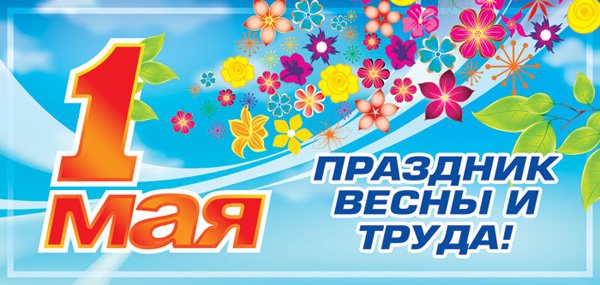 ВТ. 8ВТ. 1510.00 Военно-полевые сборы (МОУ Ухтуйская СОШ)10.00  Праздник, посвященный Международному Дню семьи «О семье …с любовью» (МКУК Самарская КДЦ)Областная выставка форум «Мир семьи. Страна детства» «Сибэкспоцентр»-г.ИркутскВТ. 2210.00 Районный праздник спорта для учащихся нач.классов «Веселые старты» (МОУ Самарская СОШ)ВТ.2910.00 Планерное совещание при мэре района с главами МО 10.00 Расширенное заседание Молодёжной Думы и ЗРМОО «Лидеры» 10.00 Аукцион на право заключения договоров купли-продажи и аренды зем.уч.14.00 Заседание МВК по охране труда СР. 2ВЫХОДНОЙВЫХОДНОЙ10.00 Митинги, посвященные 9 мая (сельские поселения)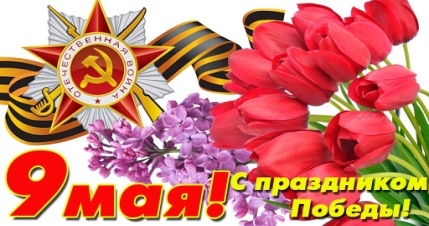 СР. 1609.00 Военно-полевые сборы (стрельбы - воинская часть);13.00 Публичные слушания по исполнению бюджета на 2018г. Областной фестиваль клубов молодых семей «Крепкая семья – крепкая Россия», «Сибэкспоцентр»,  г. Ирк+утскСР. 2313.00 Заседание Думы Зиминского МРПраздник «Последний звонок»(образовательные орг-ии Зим.р-на)СР.30Семинар библиотечных работников «Социализация подрастающего поколения: что может библиотека?»ЧТ. 310.00 Проведение продажи имущества посредствам публич.предлож. 15.00 Творческий отчет (п. Ц-Хазан)ЧТ. 10ЧТ. 1710.00 Заседание КДН и ЗП каб. № 105ЧТ. 2410.00 Определение участников аукциона по земельным участкам11.00 Заседание МВК по формальной занятости  14.00 Комиссия по безопасности дорожного движения ЧТ.3110.00 Заседание КДН и ЗП каб. № 105ПТ. 410.00 Областной селектор КДН 15.00 Кассовый план 15.00 Творческий отчет (с. Глинки)Фестиваль доп.образования (МКУК Самарский КДЦ)ПТ. 1114.00 Прием граждан по ЛВ (д. Черемшанка) 15.30 Прием граждан по ЛВ (с. Кундулун)ПТ. 1810.00 Акция«Посади дерево» (п. Ц-Хазан)11.00 Прием у мэра лучших учеников ЗРПТ. 2510.00 Конкурс «Лидер ученического самоуправления»11.00 Заседание земельной комиссииПТ. 410.00 Областной селектор КДН 15.00 Кассовый план 15.00 Творческий отчет (с. Глинки)Фестиваль доп.образования (МКУК Самарский КДЦ)ПТ. 1114.00 Прием граждан по ЛВ (д. Черемшанка) 15.30 Прием граждан по ЛВ (с. Кундулун)СБ. 19 10.00 Соревнования по легкой атлетике среди школьников (с. Кимильтей);СБ. 26 10.00 Районные соревнования по русской лапте (с. Кимильтей)